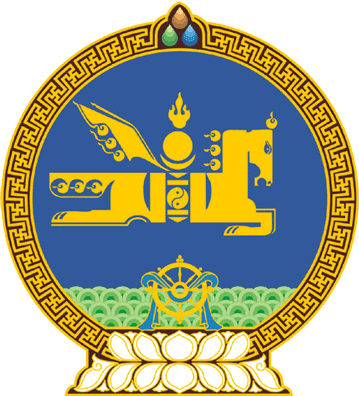 МОНГОЛ УЛСЫН ИХ ХУРЛЫНТОГТООЛ2020 оны 07 сарын 07 өдөр     		            Дугаар 07                     Төрийн ордон, Улаанбаатар хот Төрийн захиргааны байгууллагынтогтолцоо, бүтцийн ерөнхийбүдүүвчийг шинэчлэн батлах тухайМонгол Улсын Засгийн газрын тухай хуулийн 12 дугаар зүйлийн 1 дэх хэсэгт заасныг үндэслэн Монгол Улсын Их Хурлаас ТОГТООХ нь:1.“Төрийн захиргааны байгууллагын тогтолцоо, бүтцийн ерөнхий бүдүүвч”-ийг хавсралтаар шинэчлэн баталсугай.2.Энэ тогтоол гарсантай холбогдуулан “Төрийн захиргааны байгууллагын тогтолцоо, бүтцийн ерөнхий бүдүүвчийг шинэчлэн батлах тухай” Монгол Улсын Их Хурлын 2016 оны 7 дугаар сарын 21-ний өдрийн 12 дугаар тогтоолыг хүчингүй болсонд тооцсугай.3.Энэ тогтоолыг 2020 оны 7 дугаар сарын 07-ны өдрөөс эхлэн дагаж мөрдсүгэй.	МОНГОЛ УЛСЫН 	ИХ ХУРЛЫН ДАРГА 				Г.ЗАНДАНШАТАР Монгол Улсын Их Хурлын 2020 оны 07 дугаар тогтоолын хавсралтТӨРИЙН ЗАХИРГААНЫ БАЙГУУЛЛАГЫН ТОГТОЛЦОО,БҮТЦИЙН ЕРӨНХИЙ БҮДҮҮВЧ/Энэ тогтоолын хавсралтад 2020 оны 08 дугаар сарын 28-ны өдрийн 22 дугаар тогтоолоор нэмэлт оруулсан. //Энэ тогтоолын хавсралтад 2021 оны 11 дүгээр сарын 12-ны өдрийн 86 дугаар тогтоолоор өөрчлөлт оруулсан.//Энэ тогтоолын хавсралтад 2022 оны 08 дугаар сарын 29-ний өдрийн 55 дугаар тогтоолоор өөрчлөлт оруулсан.//Энэ тогтоолын хавсралтад 2022 оны 12 дугаар сарын 11-ний өдрийн 69 дүгээр тогтоолоор өөрчлөлт оруулсан.//Энэ тогтоолын хавсралтад 2022 оны 12 дугаар сарын 23-ны өдрийн 84 дүгээр тогтоолоор өөрчлөлт оруулсан.//Энэ тогтоолын хавсралтад 2023 оны 06 дугаар сарын 16-ны өдрийн 46 дугаар тогтоолоор өөрчлөлт оруулсан.//Энэ тогтоолын хавсралтад 2023 оны 07 дугаар сарын 07-ны өдрийн 71 дүгээр тогтоолоор өөрчлөлт оруулсан бөгөөд 2024 оны 01 дүгээр сарын 01-ний өдрөөс эхлэн дагаж мөрдөнө.//Энэ тогтоолын хавсралтад 2023 оны 07 дугаар сарын 07-ны өдрийн 72 дугаар тогтоолоор өөрчлөлт оруулсан бөгөөд 2024 оны 01 дүгээр сарын 01-ний өдрөөс эхлэн дагаж мөрдөнө./-----оОо-----Эрхлэх асуудлын хүрээ, харьяалалЗасгийн газрын тохируулагч агентлагЗасгийн газрын хэрэгжүүлэгч агентлагМонгол Улсын Ерөнхий сайдын эрхлэх асуудлын хүрээнд1.Тагнуулын ерөнхий газар2.Төрийн тусгай хамгаалалтын газар1.Төрийн өмчийн бодлого, зохицуулалтын газарМонгол Улсын Шадар сайдын эрхлэх асуудлын хүрээнд3.Мэргэжлийн хяналтын ерөнхий газар3.Онцгой байдлын ерөнхий газар4.Шударга өрсөлдөөн, хэрэглэгчийн төлөө газар5.Стандарт, хэмжил зүйн газар2.Төрийн худалдан авах ажиллагааны газарМонгол Улсын сайд, Засгийн газрын Хэрэг эрхлэх газрын даргын эрхлэх асуудлын хүрээнд8.Харилцаа холбоо, мэдээллийн технологийн газар9.Үндэсний хөгжлийн газарМонгол Улсын сайд, Боомтын сэргэлтийн Үндэсний хорооны даргын эрхлэх асуудлын хүрээндМонгол Улсын сайд, Нийслэл Улаанбаатар хотын авто замын түгжрэлийг бууруулах Үндэсний хорооны даргын эрхлэх асуудлын хүрээндМонгол Улсын сайд, Олимп, нийтийн биеийн тамир, спортын Үндэсний хорооны даргын эрхлэх асуудлын хүрээнд6.Биеийн тамир, спортын улсын хороо;Байгаль орчин, аялал жуулчлалын сайдын эрхлэх асуудлын хүрээнд3.Цаг уур, орчны шинжилгээний газар4.Усны газар5.Ойн газарБатлан хамгаалахын сайдын сайдын эрхлэх асуудлын хүрээнд7.Зэвсэгт хүчний жанжин штабГадаад харилцааны сайдын эрхлэх асуудлын хүрээндСангийн сайдын эрхлэх асуудлын хүрээнд6.Гаалийн ерөнхий газар7.Татварын ерөнхий газарХууль зүй, дотоод хэргийн сайдын эрхлэх асуудлын хүрээнд8.Цагдаагийн ерөнхий газар9.Хил хамгаалах ерөнхий газар8.Улсын бүртгэлийн ерөнхий газар9.Архивын ерөнхий газар10.Шүүхийн шийдвэр гүйцэтгэх ерөнхий газар11.Гадаадын иргэн, харьяатын газар12.Оюуны өмчийн газар13.Шүүх шинжилгээний ерөнхий газарХөдөлмөр, нийгмийн хамгааллын сайдын эрхлэх асуудлын хүрээнд14.Нийгмийн даатгалын ерөнхий газар15.Хөдөлмөр, халамжийн үйлчилгээний ерөнхий газар16.Хөгжлийн бэрхшээлтэй хүний хөгжлийн ерөнхий газар17.Хүүхэд, гэр бүлийн хөгжил, хамгааллын ерөнхий газарБарилга, хот байгуулалтын сайдын эрхлэх асуудлын хүрээнд18.Газар зохион байгуулалт, геодези, зураг зүйн газарБоловсрол, шинжлэх ухааны сайдын эрхлэх асуудлын хүрээнд19.Боловсролын ерөнхий газарЗам, тээврийн хөгжлийн сайдын эрхлэх асуудлын хүрээнд10.Иргэний нисэхийн ерөнхий газар20.Иргэний нисэхийн ерөнхий газар20.Төмөр замын газарСоёлын сайдын эрхлэх асуудлын хүрээнд21.Соёл, урлагийн газарУул уурхай, хүнд үйлдвэрийн сайдын эрхлэх асуудлын хүрээнд22.Ашигт малтмал, газрын тосны газар23.Үндэсний геологийн албаХүнс, хөдөө аж ахуй, хөнгөн үйлдвэрийн сайдын эрхлэх асуудлын хүрээнд24.Мал эмнэлгийн ерөнхий газар25.Жижиг, дунд үйлдвэрийн газарЭрчим хүчний сайдын эрхлэх асуудлын хүрээндЭрүүл мэндийн сайдын эрхлэх асуудлын хүрээнд26.Эрүүл мэндийн даатгалын ерөнхий газар27.Эм, эмнэлгийн хэрэгслийн хяналт, зохицуулалтын газарМонгол Улсын Шадар сайд бөгөөд Эдийн засаг, хөгжлийн сайдын эрхлэх асуудлын хүрээнд28.Хөрөнгө оруулалт, худалдааны газарЦахим хөгжил, харилцаа холбооны сайдын эрхлэх асуудлын хүрээнд29.Төрийн цахим үйлчилгээний зохицуулалтын газар